ПАСПОРТпищеблока МБОУ «Херсоновская ООШ»Адрес места расположения: Оренбургская область Беляевский район с. Херсоновка ул. Школьная д.21Телефон: 8(35334)67157 эл. почта: hooh07@mail.ruСодержание1.	Общие сведения об образовательной организации:- численность обучающихся по возрастным группам,в том числе численность льготной категории обучающихся.Состояние уровня охвата горячим питанием по возрастным группам обучающихся.Модель предоставления услуг и питанияИспользование транспорта для перевозки пищевой продукции.Инженерное обеспечение пищеблока- водоснабжение- горячее водоснабжениеотоплениеводоотведение- вентиляция помещений.Проектная мощность (план-схема расположения) пищеблока.Материально-техническое оснащение пищеблока.Характеристика помещения и оборудованияШтатное расписание работников пищеблока.Форма организации питания обучающихсяПеречень нормативных и технологических документов.Общие сведения об образовательной организации Руководитель образовательной организации: Куртабаева Мадина Акдаулетовна          Ответственный за питание обучающихся:  Кожевникова Елена ВасильевнаЧисленность педагогического коллектива: 5 чел.Количество классов по уровням образования: 8Охват горячим питанием по возрастным группам обучающихся:Охват	одноразовым горячим питанием	  по	возрастным	группам  обучающихсяОхват	двухразовым	 горячим питанием по возрастным группам обучающихсяМодель предоставления услуги питания (столовая на сырье, столовая доготовочная, буфетно-раздаточная)Использование	специализированного  транспорта	для	перевозки	пищевой продукцииИнженерное обеспечение пищеблокаПроектная мощность (план-схема расположения) пищеблока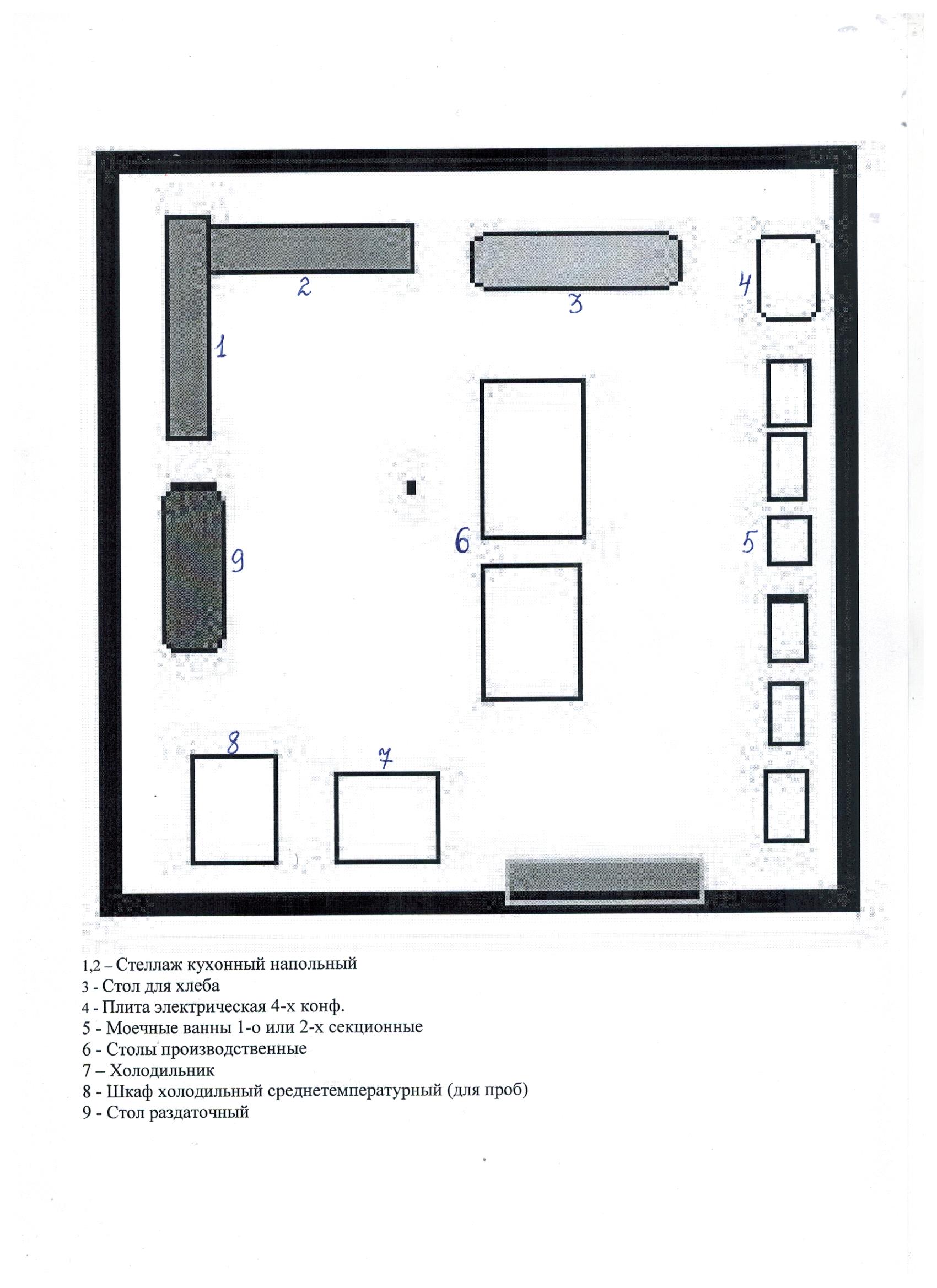 Материально-техническое оснащение пищеблока:Перечень помещений и их площадь м2(перечень и площадь помещений в зависимости от модели предоставления питания)Характеристика технологического оборудования Характеристика технологического оборудования кухниХарактеристика помещения и оборудования столовойШтатное расписание работников пищеблокаФорма организации питания обучающихсяПредварительное накрытие столовПеречень нормативных и технологических документов:- Примерное двухнедельное менюЕжедневное менюМеню раскладка- Технологические карты (ТК)Накопительная ведомостьГрафик приема пищи- Гигиенический журнал (сотрудники)Журнал учета температурного режима холодильного оборудованияЖурнал учета температуры и влажности в складских помещениях- Журнал бракеража готовой пищевой продукцииЖурнал бракеража скоропортящейся пищевой продукции- Ведомость контроля за рационом питанияПриказ о составе бракеражной комиссииГрафик дежурства преподавателей в столовойАкт	по результатам проверки состояния готовности пищеблока по организации питания к новому учебному году-   Программа	по совершенствованию системы организация питания обучающихся- Положение об организации питания обучающихсяПоложение о бракеражной комиссииПриказ об организации питания-  Должностные инструкции персонала пищеблока-  Программа производственного контроля на основе принципов ХАССП-  Требования к информации по питанию, размещаемой на сайте школыНаличие оформленных стендов по пропаганде принципов здорового питания.№п\пКлассыКоличество классовЧисленность обучающихся, всего чел.В том числе льготной  категории, чел.11 класс15022 класс13033 класс13044 класс12055 класс13066 класс11077 класс13088 класс150№п\пКонтингент	по	группам обучающихсяЧисленность, чел.Охвачено горячим питаниемОхвачено горячим питанием№п\пКонтингент	по	группам обучающихсяЧисленность, чел.Количество,чел.%	от	числаобучающихся1Учащиеся 1-4 классов1313100в	т.ч.	учащиеся	льготныхкатегорий0002Учащиеся 5-8 классов1212100в	т.ч.	учащиеся	льготных категорий000в т.ч. за родительскую плату12121003Общее	количество	учащихсявсех возрастных групп2525100в том числе льготных категорий000№п\пКонтингент	по	группам обучающихсяЧисленность, чел.Охвачено горячим питаниемОхвачено горячим питанием№п\пКонтингент	по	группам обучающихсяЧисленность, чел.Количество,чел.%	от	числаобучающихся1Учащиеся 1-4 классов114в	т.ч.	учащиеся	льготныхкатегорий0002Учащиеся 5-8 классов114в	т.ч.	учащиеся	льготных категорий000в т.ч. за родительскую плату0003Общее	количество	учащихсявсех возрастных групп228в том числе льготных категорий000Модель предоставления питаниястоловая на сырьеВид транспортаприцепПринадлежность транспортатранспорт ИП, предоставляющего   пищевую продукциюУсловия использования транспортаВодоснабжениеСобственная скважинаГорячее водоснабжениеВодонагреватель ОтоплениеСобственная котельнаяВодоотведениеЛокальные сооруженияВентиляция помещенийЕстественная №п/пНаименование цехов	ипомещенийПлощадь помещением2Площадь помещением2Площадь помещением2Площадь помещением2№п/пНаименование цехов	ипомещенийСтоловые школьно-базовыеСтоловые,  работающие на сырьеСтоловыедоготовочныеРаздаточные, буфеты1Складскиепомещения42Кухня203Столовая20-№НаименованиеХарактеристика оборудованияХарактеристика оборудованияХарактеристика оборудованияХарактеристика оборудованияХарактеристика оборудованияХарактеристика оборудованияп/птехнологиче-назначениемаркапроизводи-дата сроксрокискоготельностьизготослужбыпрофилактичеоборудованиявленияского осмотра1ТепловоеПлита электрическая 4-х конф.GEFEST20221ТепловоеЭлектрический  накопительный  водонагреватель  Термекс20172МеханическоеСтолы производственные2МеханическоеСтол раздаточный2МеханическоеСтол для хлеба2МеханическоеЗонт вентиляционный2МеханическоеВытяжкаGEFEST20202МеханическоеМашина кухонная электромеханическаяБелвар20112МеханическоеМашина кухонная электромеханическаяБелвар20122МеханическоеМоечные ванны 1-о или 2-х секционные2МеханическоеСтеллаж кухонный напольный20202МеханическоеРаковина для мытья рук2МеханическоеПодставки под кухонный инвентарь20203ХолодильноеШкаф холодильный среднетемпературный (для проб)Свияга20093ХолодильноеМорозильная камераITAL FROST3ХолодильноеХолодильникPOZIS4Весоизмери-тельноеВесы электронные для готовой продукцииSW - 052012№п/пНаименование оборудованияХарактеристика оборудования столовой – площадь М2Характеристика оборудования столовой – площадь М2Характеристика оборудования столовой – площадь М2Характеристика оборудования столовой – площадь М2№п/пНаименование оборудованияКоличество единицоборудованиядата	его приобретенияПроцент изношенностиоборудованияколичествопосадочных мест в столовой1Столы обеденные4182Лавки83Раковины для мытья рук1№п/пНаименование должностейХарактеристика персонала столовойХарактеристика персонала столовойХарактеристика персонала столовойХарактеристика персонала столовойХарактеристика персонала столовойХарактеристика персонала столовой№п/пНаименование должностейКоличество ставокукомплектованностьбазовое образованквалификационныйразрядстажработыналичие мед. книжки1Зав.производством0000002Технолог0000003Повара11СП526да4Рабочие	кухни(помощники повара)000000